R  E  P  U  B  L  I  K  A      H  R  V  A  T   S  K  A                              POŽEŠKO-SLAVONSKA ŽUPANIJA 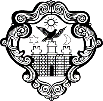          GRAD POŽEGA       GRADONAČELNIKKLASA: 406-02/21-04/36URBROJ: 2177/01-01/01-21-6Požega, 6. rujna 2021.Na temelju članka 44. stavka 1. i članka 48. stavka 1. točke 7. Zakona o lokalnoj i područnoj (regionalnoj) samoupravi (Narodne novine, broj: 33/01., 60/01.- vjerodostojno tumačenje, 129/05., 109/07., 125/08., 36/09., 150/11., 144/12., 19/13.- pročišćeni tekst, 137/15.- ispravak, 123/17., 98/19. i 144/20.), članka 15. Zakona o javnoj nabavi (Narodne novine, broj: 120/16.- u daljnjem tekstu: Zakon), članka 62. stavka 1. podstavka 34. i članka 120. Statuta Grada Požege (Službene novine Grada Požege, broj: 2/21.), te članka 11. Pravilnika o jednostavnoj nabavi robe, usluga i radova te provedbi projektnih natječaja (Službene novine Grada Požege, broj: 11/17. i 11/18.), Gradonačelnik Grada Požege, dana 6. rujna 2021. godine, donosi sljedećuODLUKUo odabiru ponude za jednostavnu nabavu radova na sanaciji podrumskih prostorija Požeške kućeI.Broj jednostavne nabave je JN-34/21.Javni naručitelj je Grad Požega, OIB 95699596710, Trg Svetog Trojstva 1, 34000 Požega.II.	Predmet jednostavne nabave je izvođenje radova na sanaciji podrumskih prostorija Požeške kuće.		Procijenjena vrijednost nabave je 34.000,00 kuna bez PDV-a.III.	Nakon pregleda i ocjene pristiglih ponuda, na temelju kriterija najniže cijene, odabrana je ponuda broj: 102-08/2021 od 2. rujna 2021. godine ponuditelja L PROJEKT d.o.o., Rajsavac 18, 34308 Jakšić, OIB:74352053760 u iznosu od 33.355,00 kuna (slovima: tridesettritisuće i tristopedesetpetkuna)  bez PDV-a. Grad Požega i L PROJEKT d.o.o. Ugovorom o nabavi radova uredit će međusobna prava i obveze.GRADONAČELNIKdr.sc. Željko GlavićDOSTAVITI:1. L PROJEKT d.o.o., Rajsavac 18, 34308 Jakšić i2. Pismohrani 